                                            JUDUL PKLALAMAT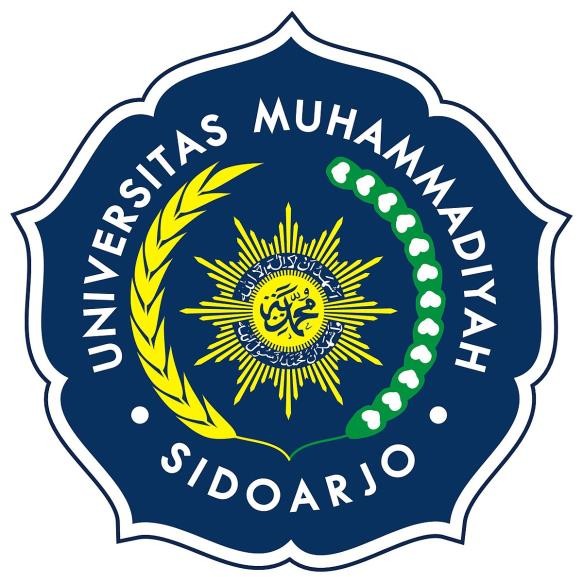 Disusun Oleh :NAMA	(KELAS/NIM) PRODI ILMU KOMUNIKASI FAKULTAS BISNIS, HUKUM, DAN ILMU SOSIALUNIVERSITAS MUHAMMADIYAH SIDOARJO 2022KATA PENGANTARSegala puji bagi Allah SWT yang telah memberikan kami kemudahan sehingga kami dapat menyelesaikan Laporan Magang/Praktek Kerja Lapangan ini dengan tepat waktu di Dinas Komunikasi dan Informatika di mana laporan ini disusun berdasarkan bukti bahwa telah melaksanakan Praktik Kerja Lapangan selama kurang lebih 1,5 bulan.Penyelesaian laporan ini tidak lepas dari bantuan, bimbingan dan dukungan dari berbagai pihak baik yang terlibat secara langsung maupun tidak. Sehubungan dengan itu, tak lupa kami mengucapkan terima kasih yang sebesar – besarnya kepada :Nur	Maghfirah	A.,	M.Med.Kom	selaku	Prodi	Ilmu	Komunikasi	di	Universitas Muhammadiyah Sidoarjo.NAMA DOSEN. selaku Dosen Pembimbing Magang / Praktik Kerja Lapangan di Universitas Muhammadiyah Sidoarjo.PIHAK PKL. Kepala Bidang Pengelolaan Informasi dan Komunikasi PublikKedua Orang tua dan teman-teman kelompok yang selalu mendukung dan mendoakan.Selanjutnya dengan rendah hati kami meminta kritik dan saran dari pembaca untuk penulisan atau isi dari laporan kerja praktek ini. karena kami sangat menyadari, bahwa makalah yang telah kami buat ini masih memiliki banyak kekurangan guna menyempurnakan laporan ini. semoga laporan ini dapat berguna bagi kita semua.Sidoarjo, Januari 2021DAFTAR ISIHALAMAN PENGESAHAN .................................................................................................BAB I PENDAHULUANNama Kegiatan.......................Bidang Kegiatan............................Latar Belakang..............................Tujuan Kegiatan.................................Materi Magang...............BAB IICOMPANY PROFILE (DISKOMINFO)Profil Group (DISKOMINFO)................Logo PT (DISKOMINFO)........................Struktur Organisasi..................................Visi dan Misi .......................BAB IIIPELAKSANAAN DAN PEMBAHASAN KEGIATANDeskripsi Pelaksanaan...............................Pelaksanaan Kegiatan...............................PENUTUP4.1 Kesimpulan4.2 SaranBagi Program Studi Ilmu Komunikasi........................Bagi Instansi...........................Bagi Mahasiswa			.............................DAFTAR PUSTAKALAMPIRAN